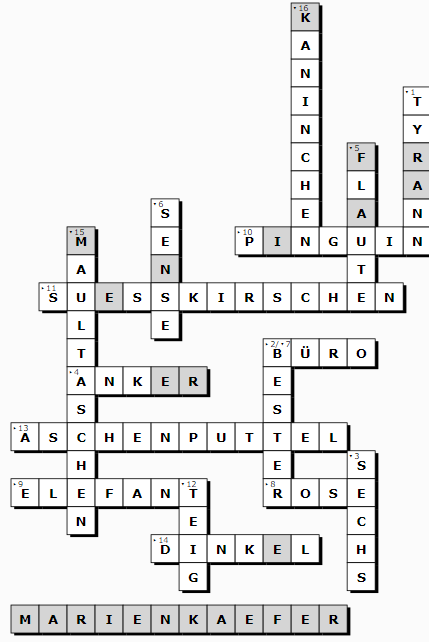 Pflanzen im Frühling /Sommer 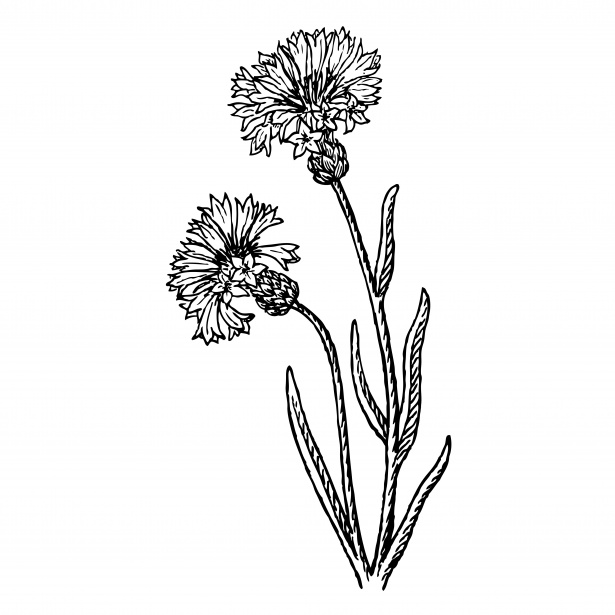 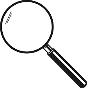 Suchen Sie die Pflanzennamen im Suchsel. Die Wörter können senkrecht , waagrecht oder          rückwärts versteckt sein.  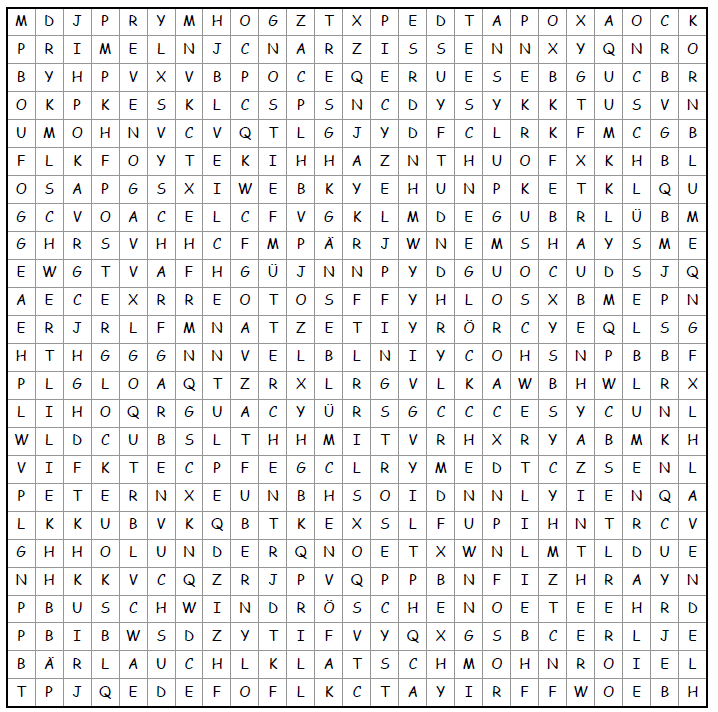 Allgemein Wissen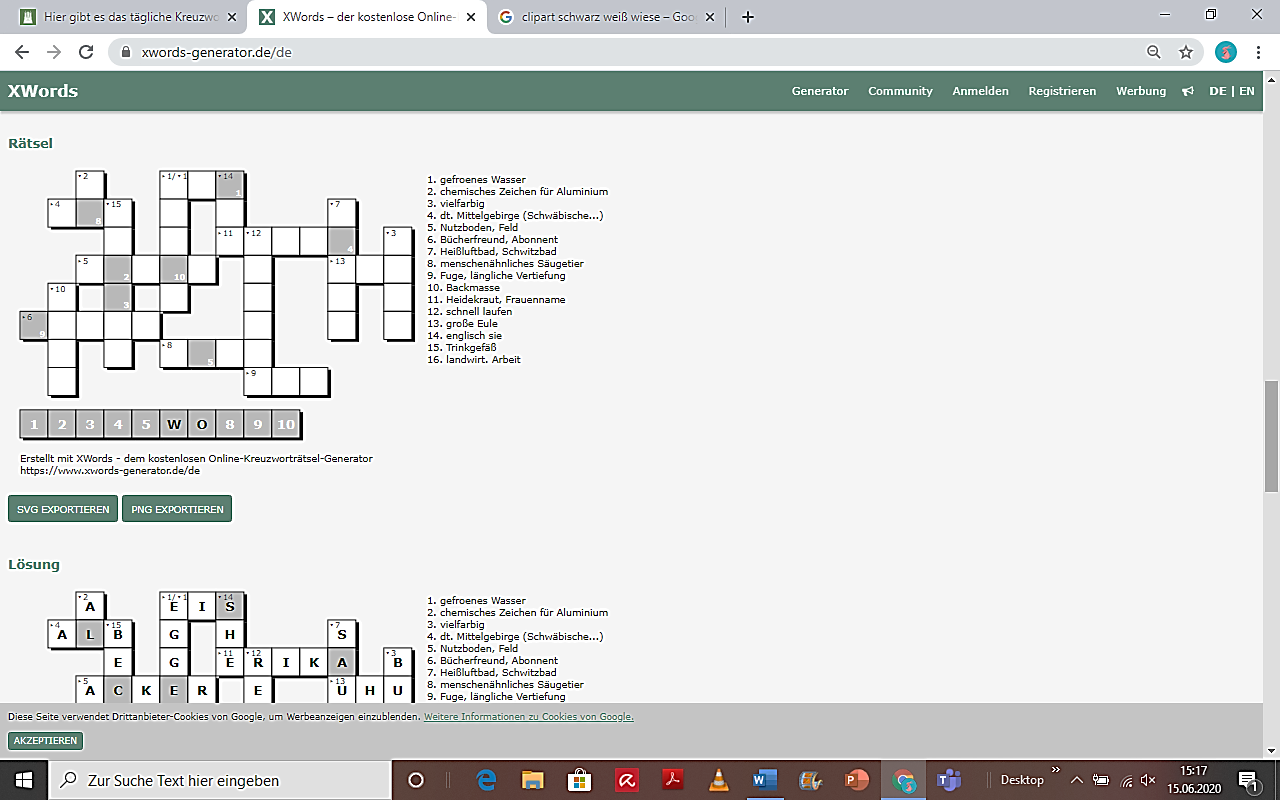 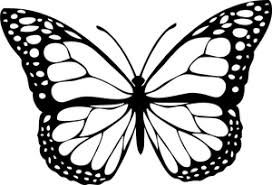 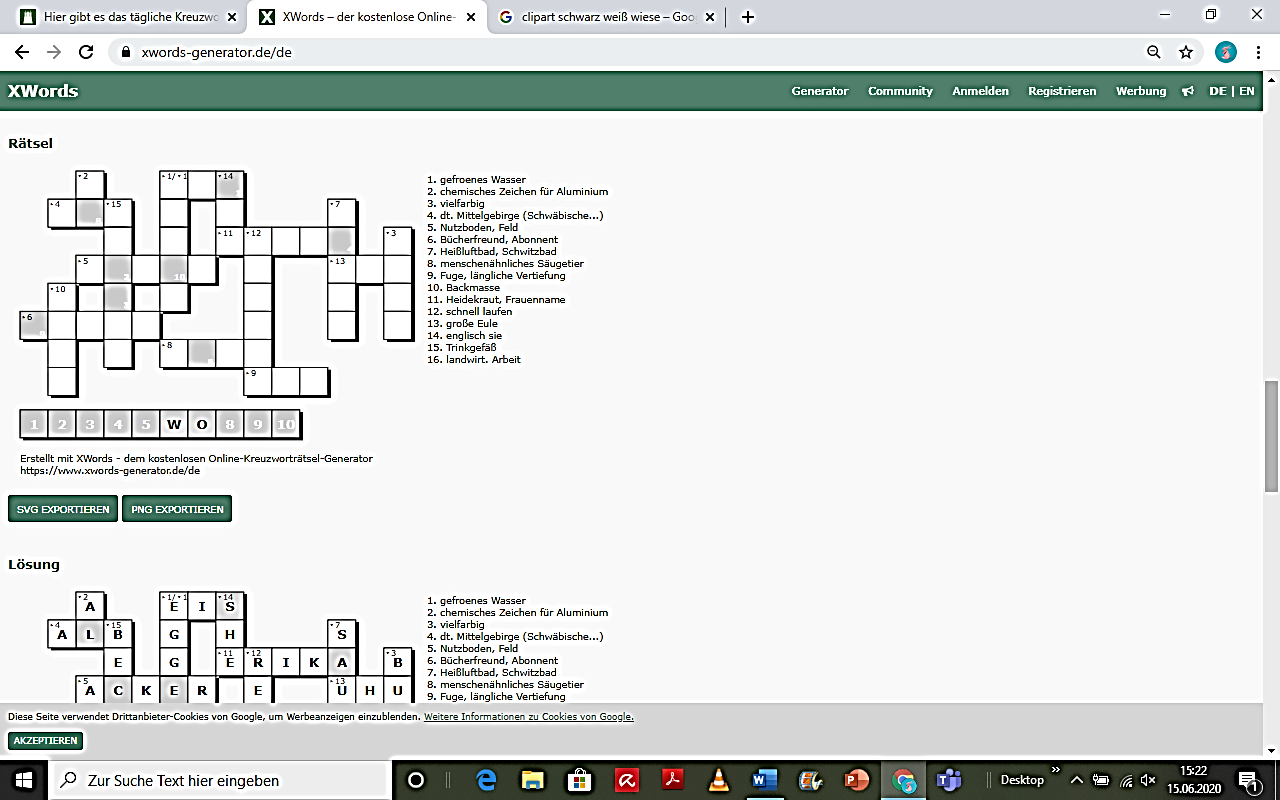 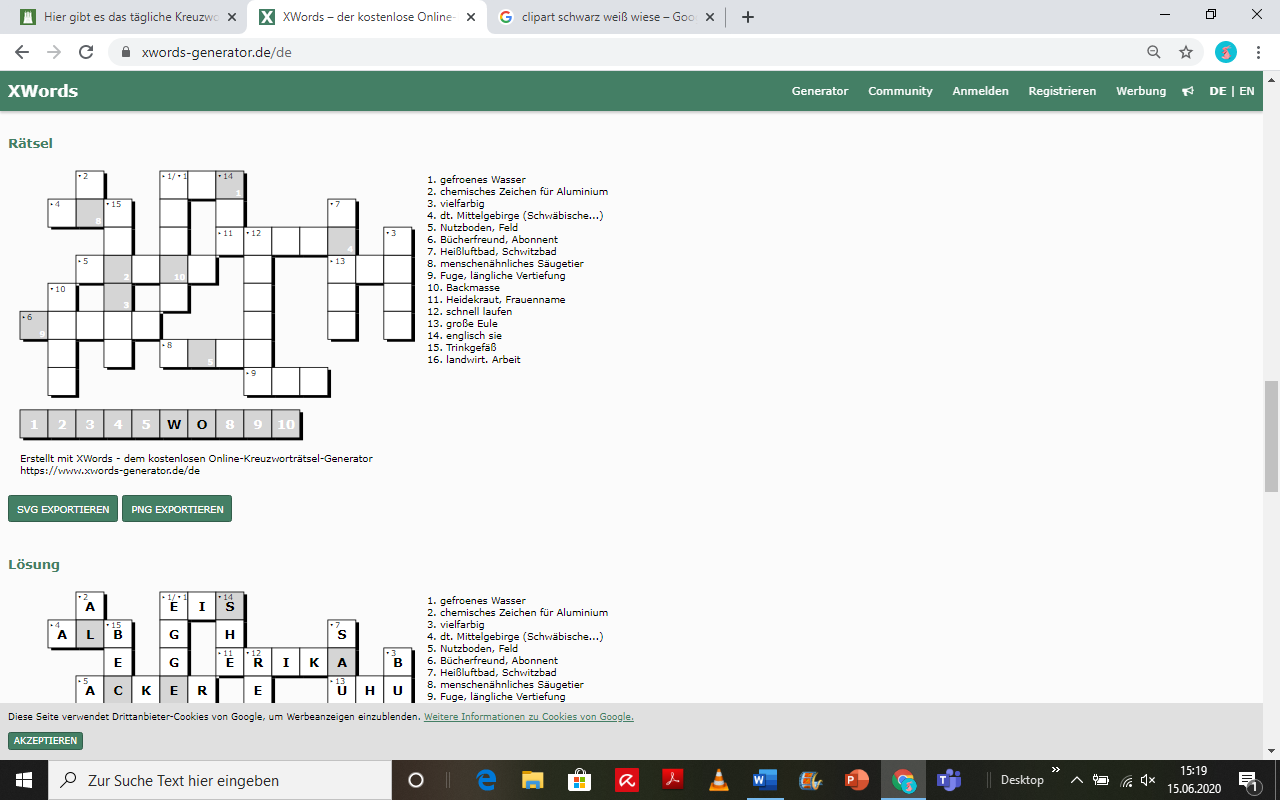 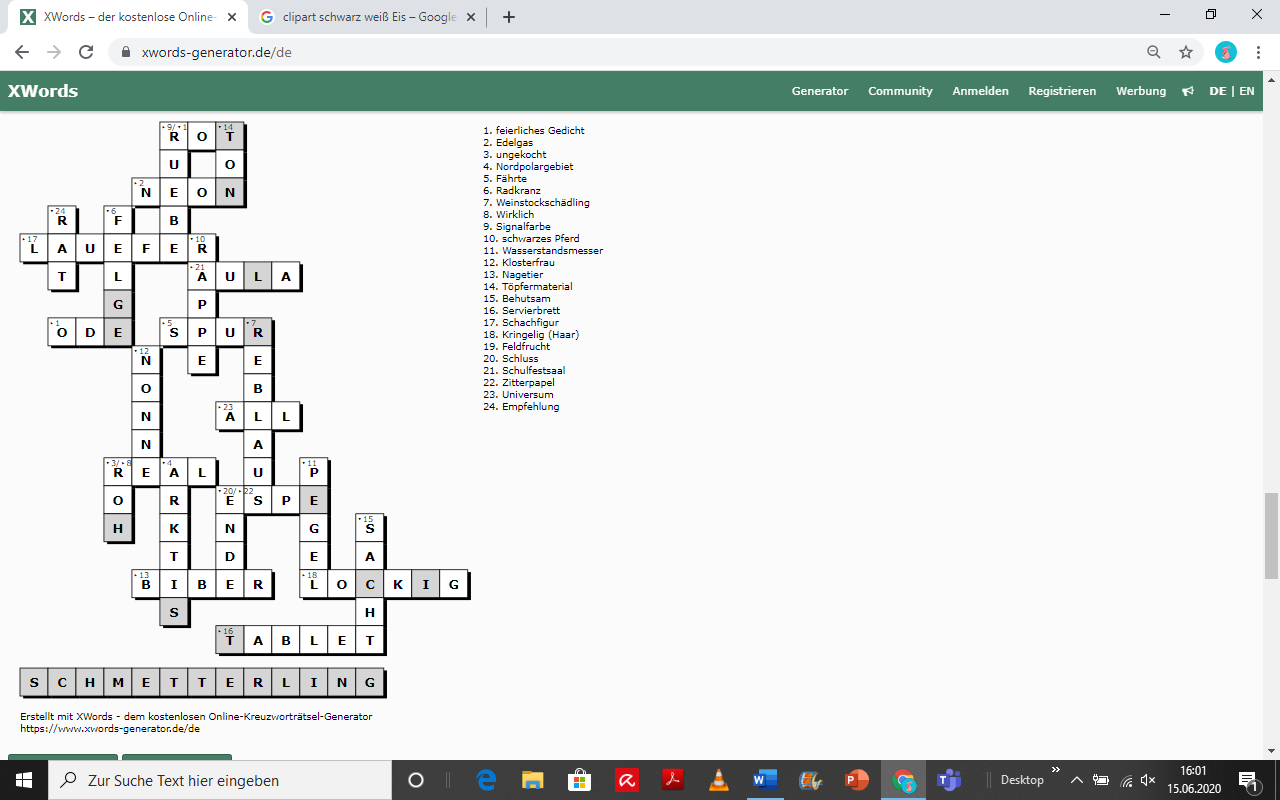 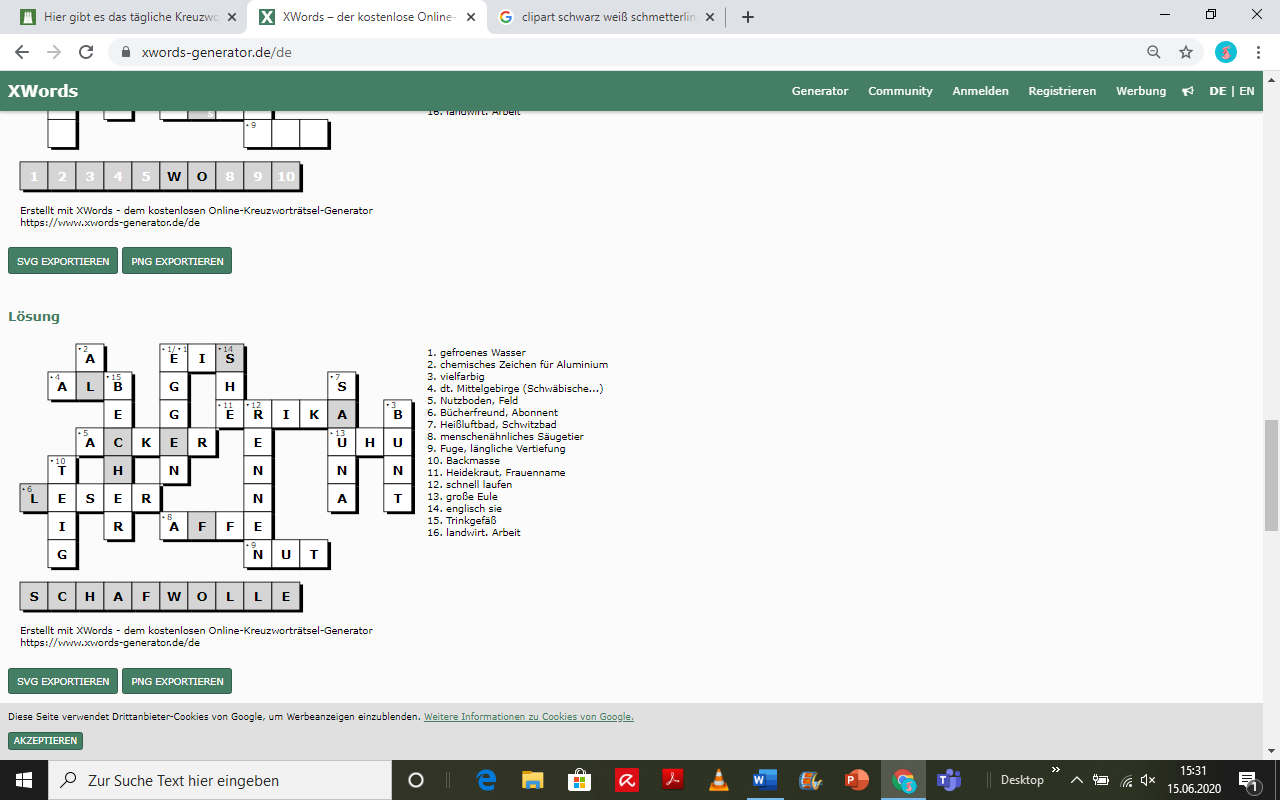 Allgemein Wissen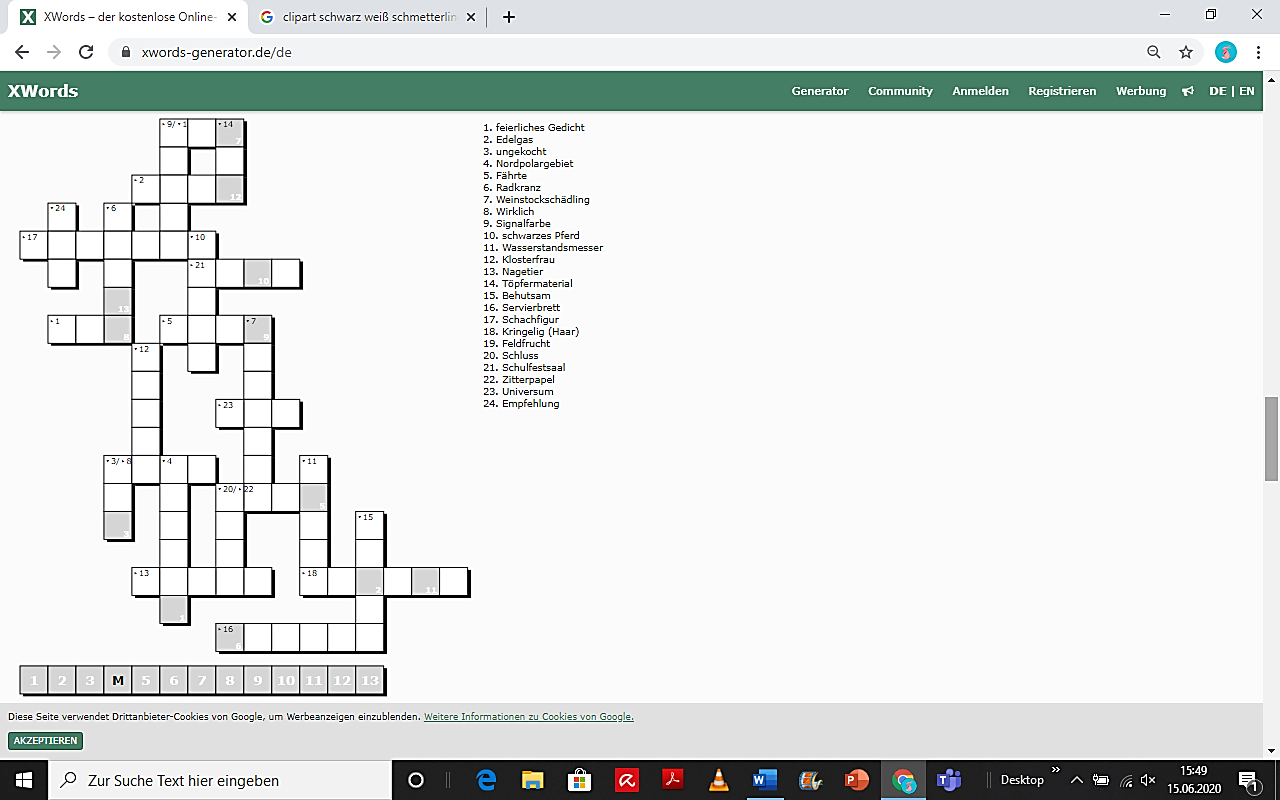 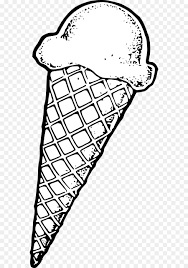 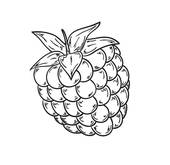 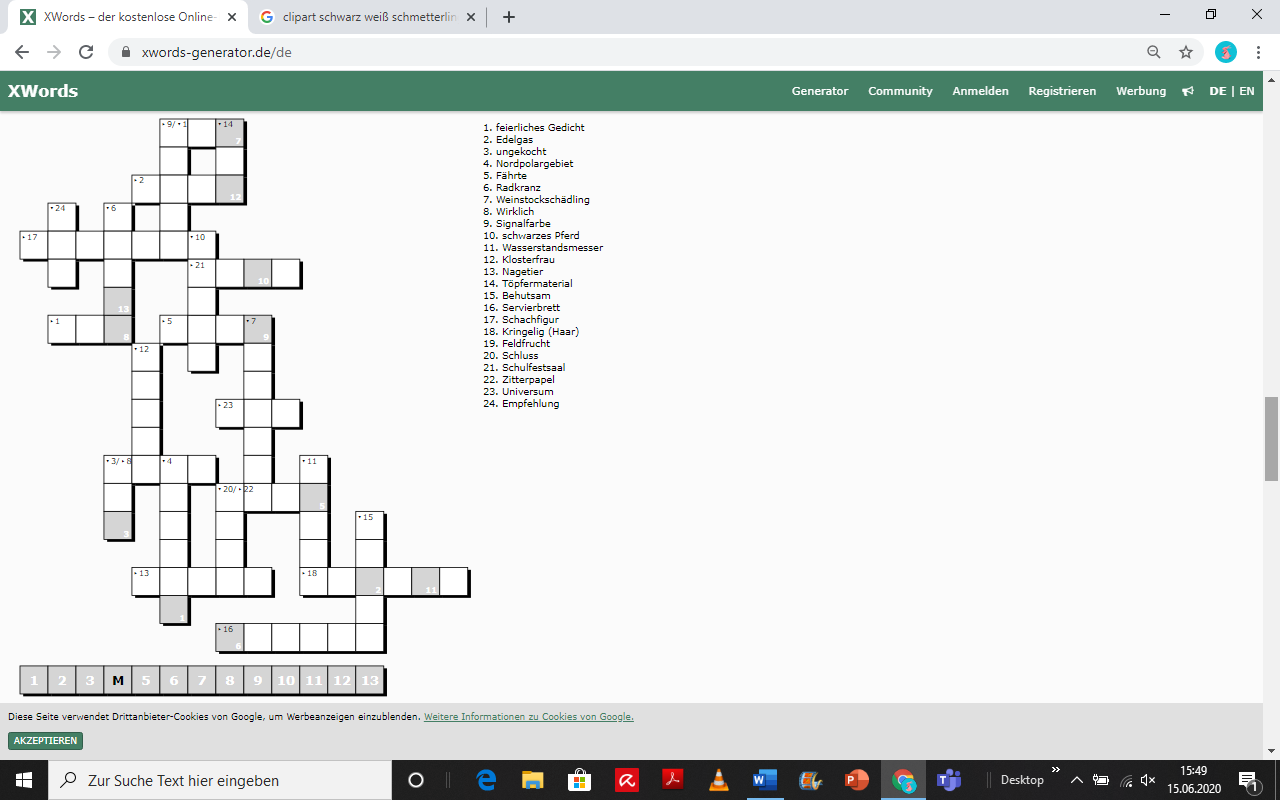 Gartenarbeit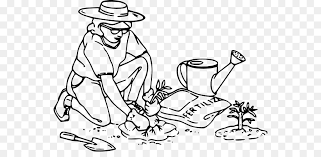 Suchen Sie in dem Suchsel alle Gartenwörter. Die Wörter können senkrecht , waagrecht , schräg  und rückwärts versteckt sein.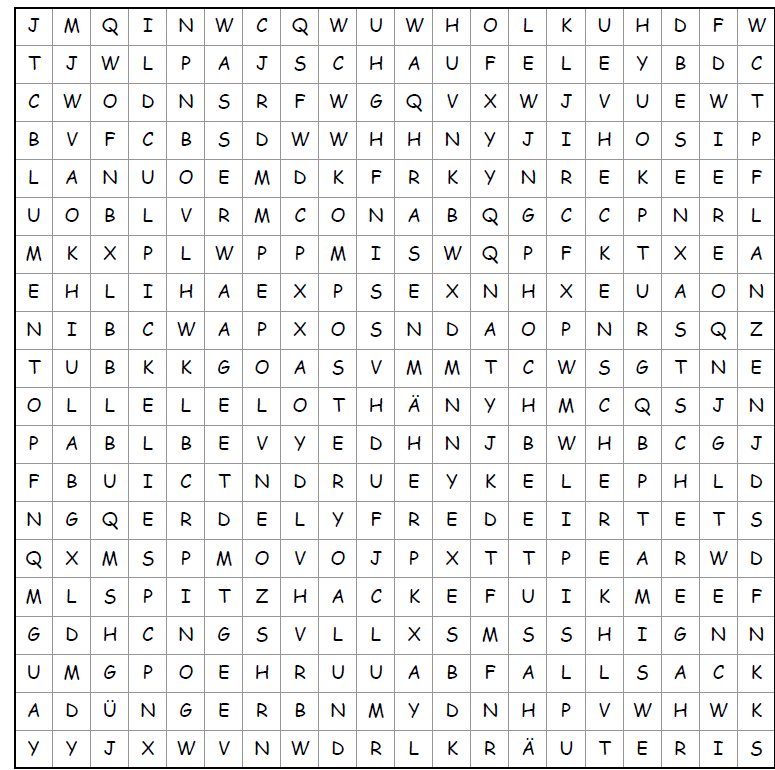 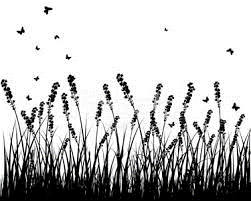 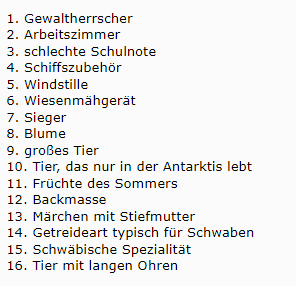 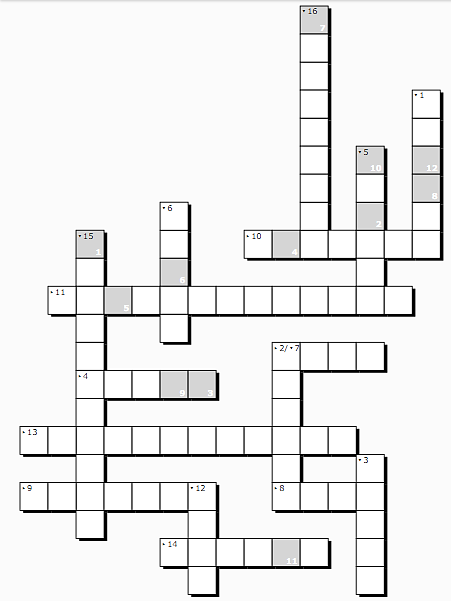 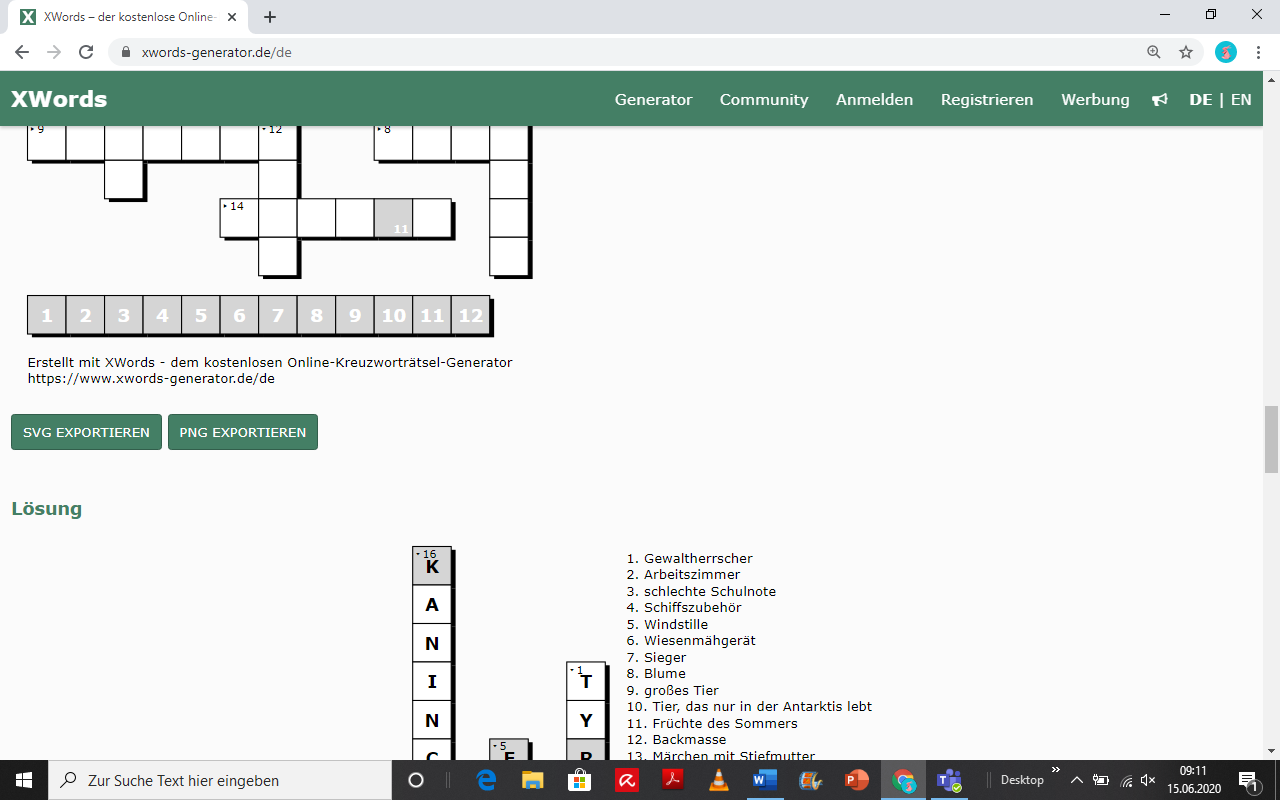 